Le conseil de classe est présidé par : Tous les formateurs de la classe sont présents mis à part les formateurs de : Les apprentis sont représentés par leur délégué MM    , parent délégué, assiste au conseil.NN apprentis de la classe sur un effectif de NN assistent au conseil ainsi que les parents de   élèves.PREALABLELa moyenne générale de la classe est : La moyenne la plus basse est : La moyenne la plus haute est : L’élève délégué a exprimé Le parent délégué a exprimé. CONCLUSIONOnt été notifiés :N Avertissement de travail,  N Encouragements,  N Félicitations,  Coordonnées du parent délégué : 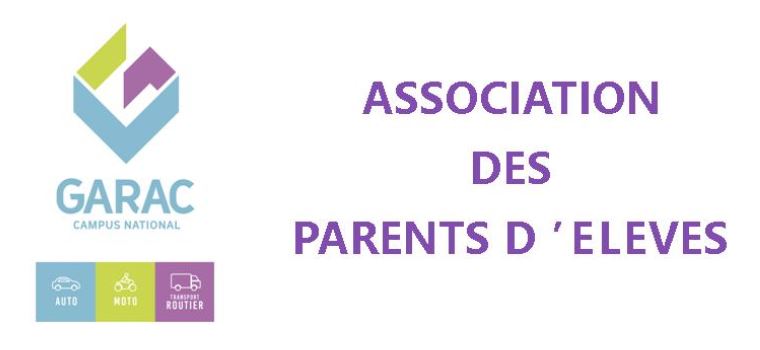 COMPTE-RENDU DU CONSEIL DE CLASSE de du Année scolaire 2020/2021 1er semestreAPPRECIATION GENERALE DE LA CLASSE PAR MATIEREAPPRECIATION GENERALE DE LA CLASSE PAR MATIEREAPPRECIATION GENERALE DE LA CLASSE PAR MATIEREAPPRECIATION GENERALE DE LA CLASSE PAR MATIEREAPPRECIATION GENERALE DE LA CLASSE PAR MATIEREAPPRECIATION GENERALE DE LA CLASSE PAR MATIEREMATIEREMoyenne dela classeNotela plus faibleNote la plus forteASSISTANTE D’EDUCATIONProfesseur :A.F.S.Formateur :ANGLAISFormateur :EDUCATION PHYSIQUEFormateur :FRANÇAIS Formateur :HISTOIRE GEOGRAPHIEFormateur :P.S.E. (ex H.P.S.)Formateur :MATHEMATIQUES Formateur :SCIENCES PHYSIQUESFormateur :ARTS APPLIQUESFormateur :ATELIERFormateur :Mr                                            &Mr TECHNOLOGIE Formateur :AIDE INDIV.  ATELIERFormateur :Appréciation du Formateur Principal : M